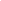 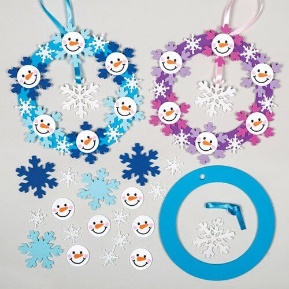 January Kids and CraftWinter Wreath  DatesMonday January 27th @10:00 am Monday January 27th  @ 6:00 pm Tuesday January 28th  @ 2:00 pm  Name: _________________________  Age: ___________________________Check: _________________   Cash: _________DATE: January 27th 10:00 am      	            January 27th 6:00 pm             January 28th 2:00 pm	Statement of Release: I agree to release the City of Beulah, The Beulah Parks and Recreation, and all their employees of all liability related to accidents or injuries which myself or a member of my family might incur while participating in the above stated activity.  I also give permissions for emergency medical procedures to be administrated if I cannot be contacted in the event of emergency.  Signature of Parent/Guardian: _________________________________ Date: ______________